Demande d’avis de la commission consultative paritaireCatégorie A  B  C TRANSFERTCollectivité :Nom / Prénom de l’agent :Grade :Date de nomination contractuel :Durée de travail :Transfert vers :Date d’effet :PIÈCES A JOINDRE :Copie de l’arrêté préfectoral actant le transfert vers la collectivité.Projet de répartition.LeNOM ET SIGNATURE DE L’AUTORITÉ TERRITORIALE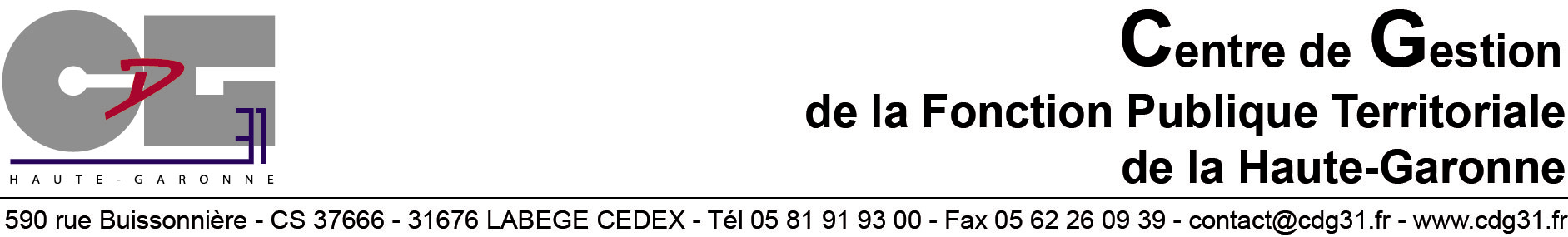 